110 學年度BNT疫苗接種相關注意事項※疫苗接種時間:預定110.10.08(五)下午1:30開始               (是否會再更改時間，以衛生所為主)※注意事項：攜帶健保卡、原子筆一、接種前一星期建議良好作息，前一天勿熬夜，接種當天，請穿著短袖運動服，午餐一定要吃，施打前後多喝水。二、當天流程三、施打後注意事項1.14天內避免劇烈運動，體育等動態課程，請老師協助調整課程內容。2.28天內學生自己注意是否有心肌炎症狀(如胸痛、心悸、暈厥、沒力氣爬樓梯等)，若有請立即就醫。四、相關宣導影片及圖片1.學生接種前須知   https://youtu.be/IulW_lYWhlQ2.學生接種後須知  https://youtu.be/JzN_GyMw7-M3.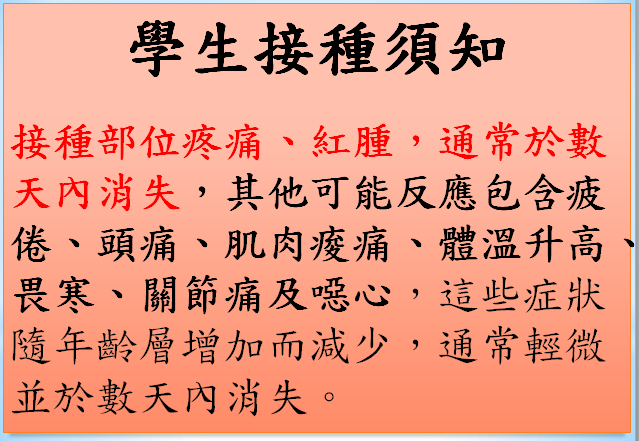 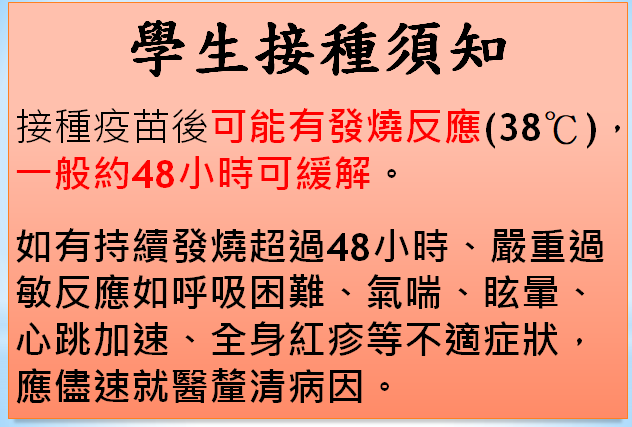 ※各班施打時間 (待衛生所確認時間後安排，之後會再告知導師及任課老師)※由於打完即連假三天，因此沒有疫苗假的問題，但請家長關注學生身體狀況。